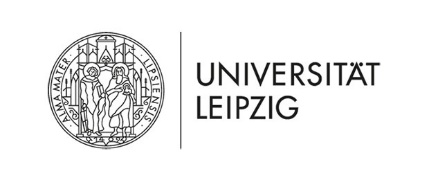 Registrierung als Postdoktorand_in Registration as Postdoctoral Researcher  Personendaten Personal DataName Surname			Vorname First name		Geschlecht Gender		weiblich/female männlich/male divers  I’d rather not tell.Staatsangehörigkeit Nationality	Geburtsjahr Year of birth	Geburtsland Country of birth	Aktuelle Kontaktdaten Current Contact DataFakultät Faculty			Einrichtung Organisation	E-mail-Adresse E-mail address	Telefon Phone			Promotion DoctorateThema Subject				Fachgebiet Academic Field		Einrichtung Organisation		Datum der Promotionsverteidigung	  Date of doctoral thesis defenceAkademischer Grad Academic degree	Erziehungs-/Pflegezeiten nach Promotion:  no	 yes (please specify): Periods of parental leave or care of relatives after promotionStellensituation Employment SituationBeschäftigungsverhältnis Employment	 befristet/temporary	 permanentStipendium Scholarship			 ja/yes		 nein/noSonstiges Other:			Interesse an Personalentwicklung und Unterstützung Interest in Staff Development and SupportMentoringInteresse an einer Teilnahme Interest in participation	 ja/yes	 nein/noWenn ja: Teilnahme als If yes: Participation as		 Mentor_in	 MenteeNewsletterFachspezifische Hinweise Tailored information Unterstützungswünsche und Bemerkungen Support requests and comments______________________________________________________________________________Bestätigung und Unterschrift Confirmation and SignatureIch bestätige hiermit die Richtigkeit meiner Angaben. Weiterhin bestätige ich, dass ich in erster Linie wissenschaftlich tätig bin, mich in der wissenschaftlichen Qualifizierungsphase nach der Promotion befinde und befristet an der Universität Leipzig angestellt oder mit einer stipendienfinanzierten Tätigkeit an eine Fakultät der Universität Leipzig angebunden bin. Meine Promotion habe ich vor maximal sechs bis acht Jahren verteidigt. Der Speicherung und Nutzung der oben bereit gestellten Daten durch die Universität Leipzig stimme ich zu. I hereby confirm that the information I have entered are correct. Furthermore, I confirm that I am primarily engaged in scientific work, that I am in the academic qualification phase after my doctorate, and that I am employed on a temporary basis at Leipzig University or affiliated to a faculty of Leipzig University as part of a scholarship-funded activity. I defended my doctoral thesis no more than six to eight years ago. I agree to the storage and use of the data provided above by Leipzig University.Ort, Datum Place, date				Unterschrift SignatureBitte schicken Sie das unterschriebene Formular als Scan per E-Mail an: nicole.koburger@zv.uni-leipzig.de oder an die unten angegebene Postanschrift.Please sign, scan and email this form to nicole.koburger@zv.uni-leipzig.de or to the postal address given below.DatenschutzbestimmungenGerman version. For English, please see next page. Please sign (only) one version and provide it together with the preceding form.DatenerfassungDer Schutz Ihrer Daten hat für die Universität Leipzig einen hohen Stellenwert. Daher werden Ihre Daten im internen Verwaltungssystem der Universität Leipzig unter Beachtung der gesetzlichen Bestimmungen zum Datenschutz gespeichert.Für die Erhebung, Speicherung, Veränderung und Nutzung Ihrer personenbezogenen bzw. personenbeziehbaren Daten gelten folgende Bestimmungen:Verordnung (EU) 2016/679 des Europäischen Parlaments und des Rates vom 27. April 2016 zum Schutz natürlicher Personen bei der Verarbeitung personenbezogener Daten, zum freien Datenverkehr und zur Aufhebung der Richtlinie 95/46/EG (Datenschutz-Grundverordnung)Gesetz über die Freiheit der Hochschulen im Freistaat Sachsen (Sächsisches Hochschulfreiheitsgesetz – SächsHSFG, § 14)Gesetz zum Schutz der informationellen Selbstbestimmung im Freistaat Sachsen (Sächsisches Datenschutzgesetz - SächsDSG §4, 1.1, 1.2)Verordnungen des SMWK:Sächsische Hochschulpersonendatenverordnung vom 20. Oktober 2017 (SächsHSPersDatVO)Ihre Daten werden ausschließlich von der Universität Leipzig verwaltet und nicht an Dritte weitergegeben. Ihre Angaben werden für organisatorische Zwecken und für die Kommunikation mit Ihnen genutzt. Ein Teil der Daten wird in anonymisierter Form für statistische Zwecke verwendet. Ihre Rechte als NutzendeSie haben das Recht, jederzeit Auskunft darüber zu verlangen, welche Daten über Sie bei uns gespeichert sind und zu welchem Zweck diese Speicherung erfolgt. Darüber hinaus können Sie unrichtige Daten berichtigen oder solche Daten löschen lassen, deren Speicherung unzulässig oder nicht mehr erforderlich ist. Die Einwilligung in die Datenverarbeitung ist freiwillig und jederzeit widerrufbar, ohne dass Ihnen daraus Nachteile entstehen werden.Ich habe die Datenschutzbestimmungen sowie deren gesetzliche Grundlagen zur Kenntnis genommen und erkläre mich damit einverstanden, dass meine Daten elektronisch an der Universität Leipzig erfasst und verwendet werden.Ort, Datum				Unterschrift Data protection provisionsData recordingLeipzig University takes the protection of your data very seriously. For this reason, it observes statutory data protection provisions when storing your data in its internal administration system.The following provisions apply to the collection, storage, modification and use of your personal data:Regulation (EU) 2016/679 of the European Parliament and of the Council of 27 April 2016 on the protection of natural persons with regard to the processing of personal data and on the free movement of such data, and repealing Directive 95/46/EC (General Data Protection Regulation)Section 14 of the Saxon Freedom of Higher Education Act (SächsHSFG)Section 4(1) of the Saxon Data Protection Act (SächsDSG)Ordinances of the Saxon Ministry of Science and the Arts (SMWK):Saxon Ordinance on Personal Data in Higher Education (SächsHSPersDatVO) of 20 October 2017Your data is administered exclusively by the Leipzig University and will not be passed on to third parties. Your data will be used for organisational purposes and for communication with you. Part of the data will be used in anonymous form for statistical purposes.Your rights as a userYou have the right to request information at any time about which of your personal data we have stored and for what purpose. In addition, you can have incorrect data rectified or have data erased if its storage is unlawful or no longer necessary. Your consent to data processing is voluntary and can be withdrawn at any time, without you being put at a disadvantage.I have taken note of the data protection provisions and their legal foundations and agree to my data being recorded and used electronically at Leipzig University.Place, date				SignatureVoraussetzungen:Prerequisites:Postdoc, Nachwuchsgruppenleitung, Tenure-Track- oder Juniorprofessur an der Universität Leipzigin der wissenschaftlichen Qualifizierungsphase nach der Promotionbefristet an der Universität Leipzig angestellt oder stipendien-/drittmittelfinanzierte Tätigkeit mit Anbindung an eine Fakultät oder ein Zentrum der Universitätüberwiegend forschend tätigPromotion vor max. sechs bis acht Jahren verteidigt (zzgl. Erziehungszeiten und ggf. Pflegezeiten Angehöriger)Postdoc, junior research group leader or junior professor at Leipzig Universityin the phase of scientific qualification after the doctoratetemporarily employed at Leipzig University or funded by scholarship/third party with association to a faculty or institute of the universityresearch activities as primary work focusdoctorate defended max. six to eight years ago1 (periods of parental leave and potentially care of relatives during postdoctoral phase are credited)Ihre Vorteile:Your benefits:Teil des Postdoc-Netzwerkes mit regelmäßigen Angeboten Informationen über aktuelle Veranstaltungen, Preisauslobungen, Fördermöglichkeiten und weitere relevante Themen über den NewsletterAn der Research Academy Leipzig: Antragsberechtigung für das Leibniz-Programm (Förderung internationaler Mobilität und Netzwerk-/Forschungsaufenthalte), bevorzugte Berücksichtigung beim Workshop-Programm und finanzielle sowie logistische Unterstützung für selbstinitiierte wissenschaftliche VeranstaltungenBecoming part of the postdoc network with regular offers Information about current events, awards, funding opportunities and other relevant topics via the newsletterAt the Research Academy Leipzig: Eligibility to apply for the Leibniz Programme (promotion of international mobility and network/research stays), preferential consideration in the workshop programme and financial and logistical support for self-initiated scientific events ja/yes nein/noIch möchte mittels Newsletter über aktuelle Veranstaltungen, Preisauslobungen, Fördermöglichkeiten und weitere relevante Themen rund um die Postdoc Phase informiert werden. / I would like to get information by newsletter about current events, awards, funding opportunities and other relevant topics concerning the postdoc phase. ja/yes nein/noIch möchte zusätzlich zum Newsletter, bei gelegentlichem Aufkommen, über fachspezifische Angebote (z.B. fachspezifische Förder- oder Stellenausschreibungen, Veranstaltungen) informiert werden.2 /In addition to the newsletter, I would like to be occasionally informed about subject-specific offers (e.g. subject-specific funding or job advertisements, events).